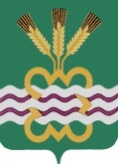 РОССИЙСКАЯ  ФЕДЕРАЦИЯСВЕРДЛОВСКАЯ  ОБЛАСТЬДУМА  КАМЕНСКОГО  ГОРОДСКОГО  ОКРУГА ПЯТЫЙ  СОЗЫВСорок первое  заседание  РЕШЕНИЕ  № 455       17 марта 2016 года О внесении изменений в Положение о порядке и условияхпредоставления муниципальных гарантий муниципального образования «Каменский городской округ», утвержденное Решением  Думы Каменского городского округа от 17.09.2013 года № 154 	В соответствии с Бюджетным кодексом Российской Федерации, Гражданским кодексом Российской Федерации, Федеральным законом от 6 октября 2003 года № 131-ФЗ «Об общих принципах организации местного самоуправления в Российской Федерации»,  руководствуясь статьей 23 Устава муниципального образования «Каменский городской округ», Дума Каменского городского округаР Е Ш И Л А:Внести в Положение о порядке и условиях предоставления муниципальных гарантий муниципального образования «Каменский городской округ», утвержденное Решением Думы Каменского городского округа от 17.09.2013 года № 154 (далее – Положение), следующие изменения:Пункт 1.6 Положения изложить в новой редакции:«1.6. Муниципальные гарантии предоставляются юридическим лицам, осуществляющим деятельность на территории муниципального образования «Каменский городской округ».Опубликовать настоящее Решение в газете «Пламя» и разместить на официальном сайте муниципального образования «Каменский городской округ» и официальном сайте Думы муниципального образования «Каменский городской округ». 4. Контроль исполнения настоящего Решения возложить на постоянный Комитет Думы Каменского городского округа по экономической политике, бюджету и налогам (Лисицина Г.Т.).Глава Каменского городского округа                                                    С.А. БелоусовПредседатель Думы Каменского городского округа                             В.И. Чемезов